Recipesrecipe noun [res-uh-pee] A set of instructions, or steps, for making a meal; usually includes a description of the final product and a detailed list of ingredients and their amounts. For example, a recipe for tea might describe how to steep a tea bag or tea leaves in water.
 
recipe noun [res-uh-pee] A set of instructions, or steps, for making a meal; usually includes a description of the final product and a detailed list of ingredients and their amounts. For example, a recipe for tea might describe how to steep a tea bag or tea leaves in water. 

recipe noun [res-uh-pee] A set of instructions, or steps, for making a meal; usually includes a description of the final product and a detailed list of ingredients and their amounts. For example, a recipe for tea might describe how to steep a tea bag or tea leaves in water. 

recipe noun [res-uh-pee] A set of instructions, or steps, for making a meal; usually includes a description of the final product and a detailed list of ingredients and their amounts. For example, a recipe for tea might describe how to steep a tea bag or tea leaves in water.
recipe noun [res-uh-pee] A set of instructions, or steps, for making a meal; usually includes a description of the final product and a detailed list of ingredients and their amounts. For example, a recipe for tea might describe how to steep a tea bag or tea leaves in water.

recipe noun [res-uh-pee] A set of instructions, or steps, for making a meal; usually includes a description of the final product and a detailed list of ingredients and their amounts. For example, a recipe for tea might describe how to steep a tea bag or tea leaves in water.
recipe noun [res-uh-pee] A set of instructions, or steps, for making a meal; usually includes a description of the final product and a detailed list of ingredients and their amounts. For example, a recipe for tea might describe how to steep a tea bag or tea leaves in water.
recipe noun [res-uh-pee] A set of instructions, or steps, for making a meal; usually includes a description of the final product and a detailed list of ingredients and their amounts. For example, a recipe for tea might describe how to steep a tea bag or tea leaves in water.
recipe noun [res-uh-pee] A set of instructions, or steps, for making a meal; usually includes a description of the final product and a detailed list of ingredients and their amounts. For example, a recipe for tea might dDinnerdinner noun [din-er] A meal usually eaten in the evening; often including prepared protein, vegetables, grains, and legumes. Dinner is often followed by dessert, a sweet course to complete the meal. As used in a sentence: “Dinner is my favorite time of the day since I enjoy it with my family.”Grilled Tofu Mom’s Spaghetti Pork Chops Chicken and Rice with Mushroom Soup The Best Thanksgiving Day Turkey Ever 
Click here to add a photo. To remove this placeholder,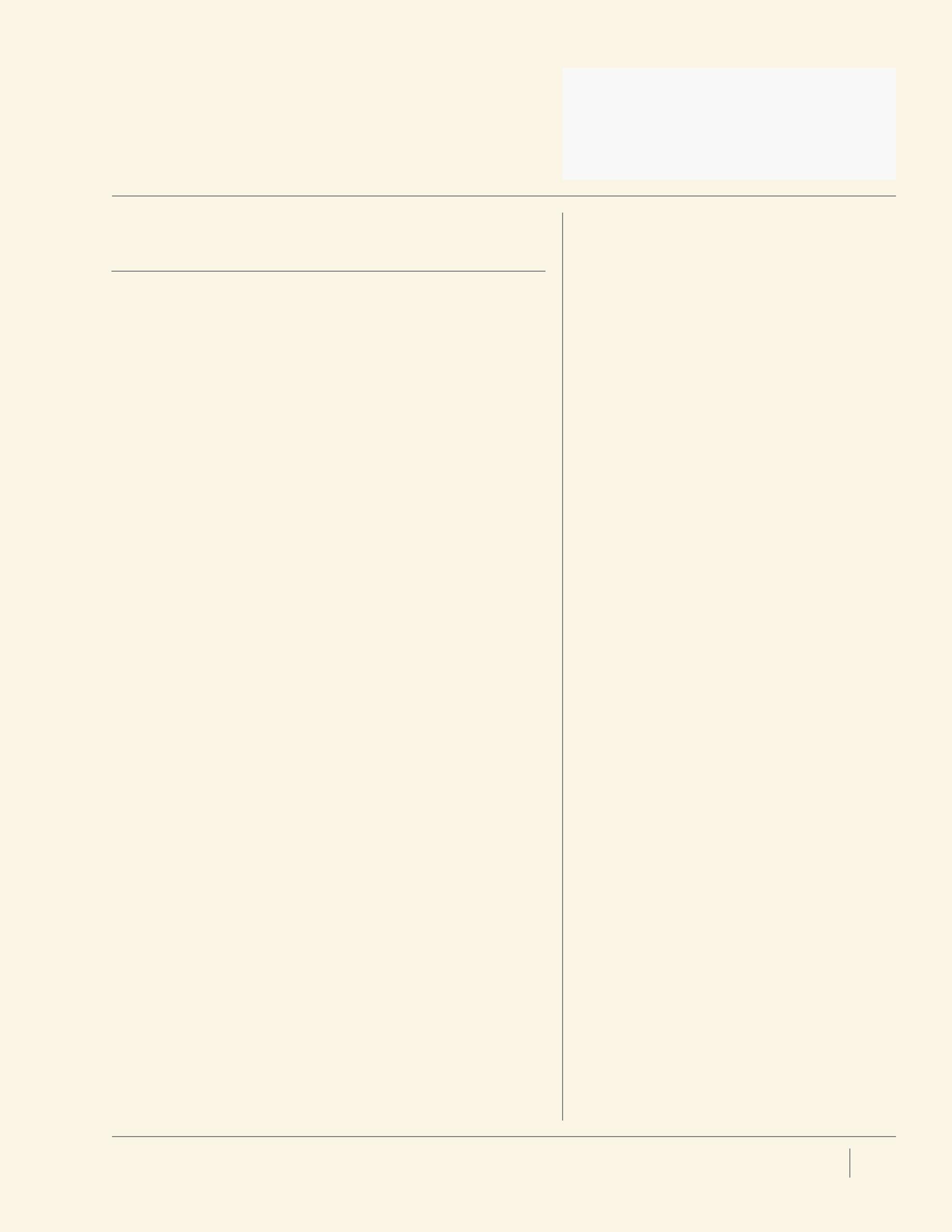 select it and hit delete.Grilled TofuFrom: Grandma Vicki	Prep Time: 25 minServes: 2 to 3	Cook Time: 20 minInstructions1:Cut tofu crosswise into six slices. Arrange in a single layer on at least three paper towels and top with more towels. Weight with a shal-low baking pan or baking sheet and let stand at least five minutes.2:Stir together rice vinegar, sesame oil, miso, ginger, garlic,pepper, and 1 tablespoon vegetable oil in a glass pie plate. Add tofu slices in a single layer and marinate, turning over at least twice, about ten minutes total.NotesPressing excess moisture out of your tofu makes it firmer and thirsty—better able to absorb the delicious marinade.Ingredients1 (14-oz) block firm tofu, drained1 cup rice vinegar1 tspasian sesame oil1 TBSred miso paste1 1/2 tspfinely grated peeled fresh ginger1 sm clove garlic, minced1/4 tspdried red pepper flakes (really flakey)1 tbsp + 1 tsp vegetable oilEntrées	3Entrées	4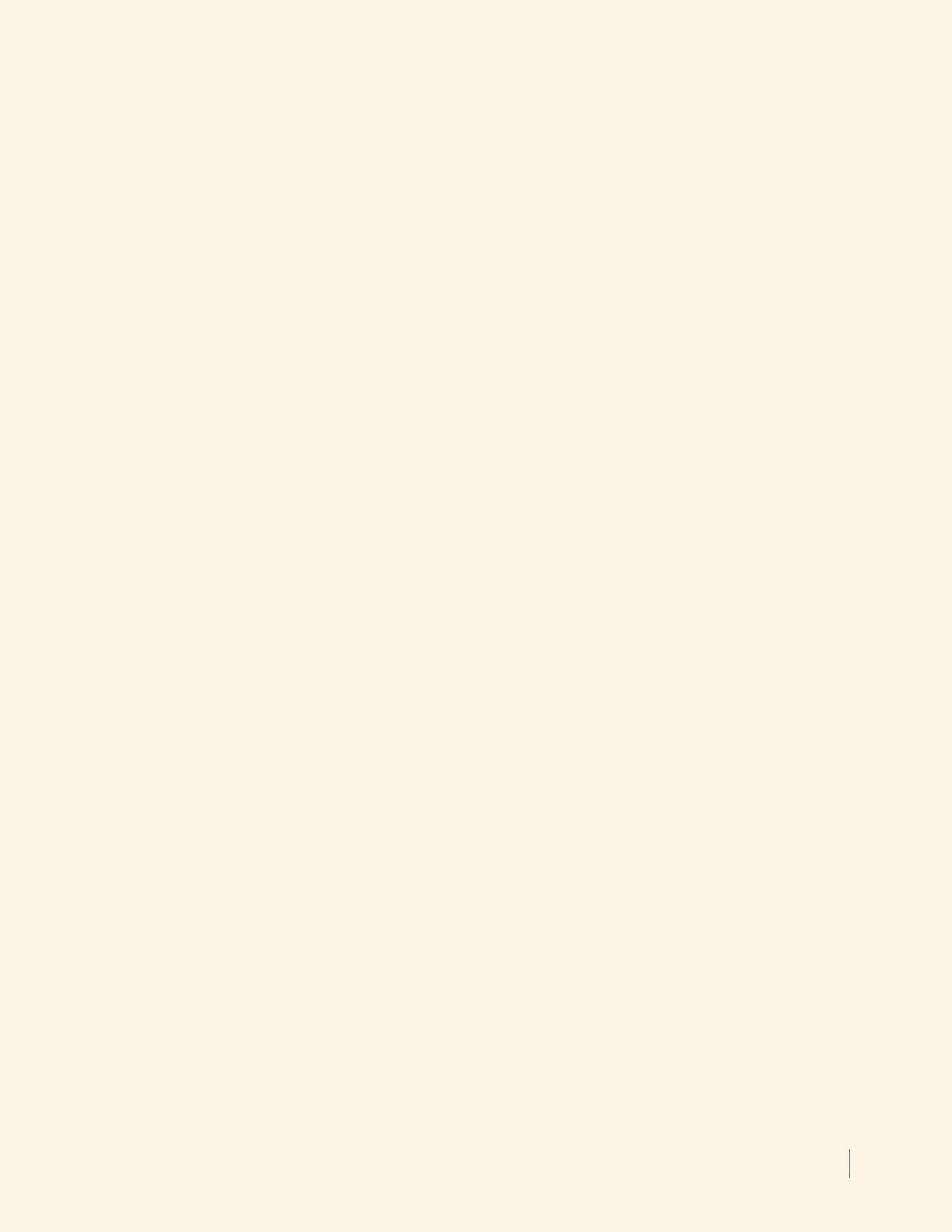 Click here to add a photo.To remove this placeholder,Recipe TitleRecipe TitleRecipe Titleselect it and hit delete.Recipe TitleRecipe TitleRecipe TitleFrom: NamePrep Time: 00 minPrep Time: 00 minIngredientsFrom: NamePrep Time: 00 minPrep Time: 00 minIngredientsServes: Number of PeopleCook Time: 00 minCook Time: 00 minIngredientsServes: Number of PeopleCook Time: 00 minCook Time: 00 min0 (0-oz) blockInstructionsName of ingredientInstructions0 0/0 cup1:0 0/0 cup1:Name of ingredientFirst step.2:0 tsp2:Name of ingredientSecond step.Name of ingredientSecond step.3:1 TBSThird step.Name of ingredient4:0 0/0 tspFourth step.0 0/0 tspFourth step.Name of IngredientName of Ingredient5:Fifth step.0 0/0 tbspName of ingredientNotes0/0 tspNotesName of IngredientAdd recipe details here.0 tbsp + 0 tsp0 tbsp + 0 tspName of ingredient